angleščinaslovenščinaPrevedi sporočiloIzklopi za jezik: angleščinaPOŠTOVANJE...NA RAČUNARU SAM IMAO SVE VAŠE TEKSTOVE, PA MI JE PAO SISTEM..SADA SAM PROVJERIO NEMA IH NI U E-mail PORUKAMA..MOLIM VAS POŠALJITE MI PONOVO TEKSTOVE KOJE NUDITE DO MAKSIMALNO 6.ULOGA NA NAŠ SLUŽBENI E-mail: gradski-teatar@hotmail.com  TAKOĐE VAS MOLIM DA MI MALO OPŠIRNIJE OBJASNITE OKO GOSTOVANJA U SLOVENIJI, KOJE BI MI IMALI USLOVE ZA IZVEDBU VAŠIH PREDSTAVA, KOJI SU TO GRADOVI, IMAMO LI NOĆENJE, HRANU, PLAĆEN PRIJEVOZ, MOŽEMO LI ZA PREDSTAVE NAPLAĆIVATI ULAZ, KO ĆE TO ZA NAS TAMO ORGANIZIRATI, KO ĆE PLAKATE ŠTAMPATI, RTV REKLAME ITD. MI SMO GOSTOVALI VEĆ NEKOLIKO PUTA U SLOVENIJI U VELENJU I TRBOVLJU, JA IMAM SESTRU KOJA ŽIVI U VELENJU, MOJE AUTO IMA REGISTRACIJE CELJE..Itd..JAKO SAM VEZAN ZA SLOVENIJU, KAO I MOJI ČLANOVI.                                                                                                                                                                                       Srdačan pozdrav... Fikret Mujkić, direktor GTSDate: Thu, 28 Nov 2013 16:16:33 +0100
Subject: Fwd: e pa tako...
From: franjo1958@gmail.com
To: AlternativniTeatarSrebrenik@hotmail.com; AlternativniTeatarSrebernik@hotmail.comPoštovani,još se nadam na nekom vaše odgovoru,u svakom slučaju ja vam osobno, pa i vašem kolektivu želimuspešno, sunca, sunca...Franjo Frančič Istra

--Privitak proslijeđene poruke--...

[Sporočilo odsekano]  Ogled celotnega sporočila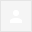 Poštovani g. Mujkiću, eto šaljem još jednom isto kao pred tri meseca, za gostovanje mojih predstava, ja mogu pitati ona pozorišta gde sam več imao premire, osim Bešteka sve to su profesionalna pozorišta a to su : Gledališče Koper Verdijeva Koper, , tu je jako velika mogučnost gostovanja kod mojih poznanika Kulturni dom Izola Nevenka Gregorčič,   Tartini teater Piran Đeni Rožac,  ona Beštek teater Ljubljana Savlje,Kulturni dom Španski borci,ja vam iskreno ne mogu garantovati naplačevanje, to je stvar ugovora koji se podpiše prije gostovanja u Sloveniji, a ja bih se osobno angažirao,ali treba mi nešto od promocijskog materiala , plakati, pozorištni list... jer znate, to ovde ( Kopar, Izola Piran, to su jake bogate turističke opštine ,ono, Trbovlje, Velenje, to je sirtonja koja nema puno za kulturu )  vračanje putnih troškova, nočenje, hrana, to če biti sto posto,srdačno!
Franjo Frančič 2. 12. 13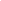 2. 12. 13